Bike Rodeo               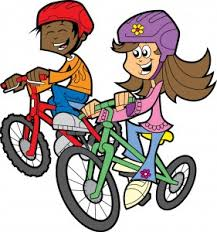 Dear Teachers of Third, Fourth and Fifth Grade Boys and Girls:Our Elementary School will be participating in a bicycle safety program on X Date X. Instructions to teachers:Have participants bring their completed and signed permission slip with them on the morning of the Bike Rodeo when called. Bike Rodeo participants should take their helmets and walk to the bike rack for their bikes, then walk their bikes to the playground.  Classes will be called starting with 3rd grade, then 4th and finally 5th.  We will start calling classes as soon as the events are set up starting shortly after 9 a.m.  The PTA will provide and administer the bike safety tests on the blacktop to the participants before the riding portion of the test. The students’ total score includes the written test and skills tests.  Scores will be tallied and the two top boys and girls in each grade will go to the District-wide finals at Victor Elementary School on Saturday, May 11, 2024 from 9 to 11 a.m.  The Torrance Firefighters Association is sponsoring the district-wide event and is awarding prizes to the winners. If you have any questions, please feel free to contact me at XX your name, phone, email XXHelmets and Permission slips are mandatory: Students will not be allowed to participate without both. If you have a student who requires special accommodations or materials in other languages, please contact your PTA.XX your name XXBike Rodeo Chair